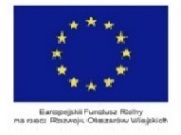 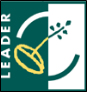 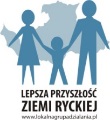 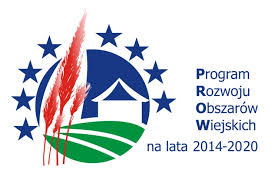 Ankieta diagnozująca potrzeby obszaru działania Stowarzyszenia Lokalna Grupa Działania „Lepsza Przyszłość Ziemi Ryckiej”„Europejski Fundusz Rolny na Rzecz Rozwoju Obszarów Wiejskich:     Europa inwestująca w obszary wiejskie”,Instytucja Zarządzająca PROW 2014-2020 – Minister Rolnictwa i Rozwoju Wsi.Materiał opracowany przez Stowarzyszenie Lokalna Grupę Działania „Lepsza Przyszłość Ziemi Ryckiej”, współfinansowany ze środków Unii Europejskiej  
w ramach  Programu Rozwoju Obszarów Wiejskich na lata 2014-2020.Jestem mieszkańcem gminy:Gminy RykiMiasta RykiMiasta DęblinGminy KłoczewGminy NowodwórGminy StężycaGminy UłężWłaściwą gminę  zaznaczyć krzyżykiem Moja Gmina dysponuje zasobamiWymienić np. zabytki, potencjał ludzki, historię, infrastruktura techniczna, przedsiębiorczość, czyste środowisko, przyroda, obszar chronionego obszaru itp.W mojej gminie brakuje Wymienić czego jest brak a jest niezbędne do np. aktywności społecznej, rozwoju GminyCo zagraża mojej gminie w jej rozwojuSzansą na rozwój mojej gminy jestWsparcie  finansowe należy skierować na działania Rozwój infrastruktury społecznejZachowanie dziedzictwa kulturowego, historycznego, przyrodniczegoRozwój przedsiębiorczościTworzenie nowych miejsc pracyBudowa, modernizacja obiektów sportowychBudowa świetlic wiejskichModernizacja świetlic wiejskichRozwój turystykiSzkolenia, kursyDziałania mające na celu aktywizację społeczności lokalnejInne wymienić jakie  